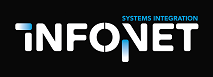 Infonet Systems Integration Limited is expanding its business and projects, looking for motivated technology professionals to join our teams.We are currently looking to fill the following positions based in Athens:IT Developers (Java / .NET/ Angular)Responsibilities:You will participate in the development, testing and coordination of technology projects to meet functional and technical requirements of clients in the Financial Sector in Greece.Requirements & Qualifications:Bachelor's degree in Computer Science or equivalentBootcamp courses in Front End development will be considered as an additional assetProfessional experience, in one (or more) of the following technologies:Java/J2EE.NET (Visual C#, Web API, MVC, Visual Basic)AngularKnowledge and familiarization with one or more:RDBMS/SQLApplication SecurityAPI IntegrationsMobile DevelopmentSource control toolsAbility to learn new technologies/frameworks, and apply them to different codebasesProblem solving skills and analytical thinkingVery good English language competency (written and verbal)We offer:Competitive compensation package based on skills and experienceMedical Insurance PlanProfessional development via coaching and trainingsParticipation in large, multi-national projects and corporate culture environmentCareer development and growth